"O Programie"Czy wiesz, że przyczyną 15% wszystkich hospitalizacji w Polsce są choroby układu krążenia a nadciśnienie tętnicze to jedno z najczęstszych schorzeń dotykających Polaków (co roku zachorowuje na nie ok. 400 tys. osób) ?Jeśli masz zdiagnozowaną Chorobę Układu Krążenia lub jesteś po przebytym incydencie kardiologicznym(udar mózgu, zawał serca, hospitalizacja z powodu ostrego zespołu wieńcowego lub niestabilnej dławicy piersiowej, rewaskularyzacja wieńcowa, rewaskularyzacja naczyń obwodowych bądź, dekompensacja niewydolności serca)skorzystaj z darmowej REHABILITACJI KARDIOLOGICZNEJ.Program skierowany do mieszkańców województwa pomorskiego w wieku aktywności zawodowej.Projekt pn. Rehabilitacja kardiologiczna szansą na wydłużenie aktywności zawodowej mieszkańców województwa pomorskiegoOś priorytetowa 5.: ZatrudnienieDziałanie 5.4.: Zdrowie na rynku pracyPoddziałanie: 5.4.2.: Zdrowie na rynku pracyBeneficjent: Copernicus PL Sp. z o.o.Wartość projektu: 38 395 408,38 złWartość dofinansowania z Unii Europejskiej: 36 475 637,96 zł (95% kosztów kwalifikowanych)Planowany czas realizacji: 04.2018-06.2023Celem projektu jest zwiększony udział mieszkańców w programach zdrowotnych dotyczących chorób stanowiących istotną barierę w utrzymaniu i wydłużaniu aktywności zawodowej oraz zmniejszenie niekorzystnych skutków choroby sercowo- naczyniowej i prewencja incydentów kardiologicznych.Grupę docelową w projekcie stanowią osoby w wieku aktywności zawodowej najbardziej narażone na opuszczenie rynku pracy z powodu czynników zdrowotnych lub najbardziej bliskie powrotowi na rynek pracy w wyniku świadczeń rehabilitacyjnych.Do projektu zostanie włączonych 10 742 osoby zamieszkujące województwo pomorskie (w tym 1 800 osób po incydencie kardiologicznym oraz 1 242 osoby po przebyciu COVID-19).Korzyści wynikające z wdrożenia projektu:Zwiększenie liczby programów w zakresie rehabilitacji kardiologicznej w warunkach ambulatoryjnych w województwie pomorskim .Zwiększenie liczby wyspecjalizowanej kadry medycznej w dziedzinie rehabilitacjikardiologicznej poprzez szkolenia.Poprawa stanu zdrowia pacjentów oraz podniesienie wiedzy pacjentów w zakresiewłasnej sytuacji zdrowotnej.ułatwienie dostępu do świadczeń rehabilitacyjnych osobom aktywnym zawodowo poprzez m.in. wydłużenie czasu pracy oraz pracę w soboty placówek świadczących usługi zdrowotne oraz zaangażowanie profesjonalistów medycznych do realizacji Programuzwiększenie świadomości uczestników na temat zdrowego trybu życia,zmniejszenie liczby uczestników deklarujących lęk dotyczący powrotu do pracyzmniejszenie liczby uczestników palących tytońzmniejszenie liczby uczestników z nieprawidłowymi wartościami ciśnienia tętniczego krwizmniejszenie liczby osób z nieprawidłowymi wartościami wskaźnika BMIzmniejszenie liczby osób z nieprawidłowymi wartościami stężenia glukozy na czczo – stan przedcukrzycowy lub cukrzycazmniejszenie liczby osób z nieprawidłowymi wartościami stężenia cholesterolu LDLProjekt jest współfinansowany przez Unię Europejską w ramach Regionalnego Programu Operacyjnego dla Województwa Pomorskiego na lata 2014-2020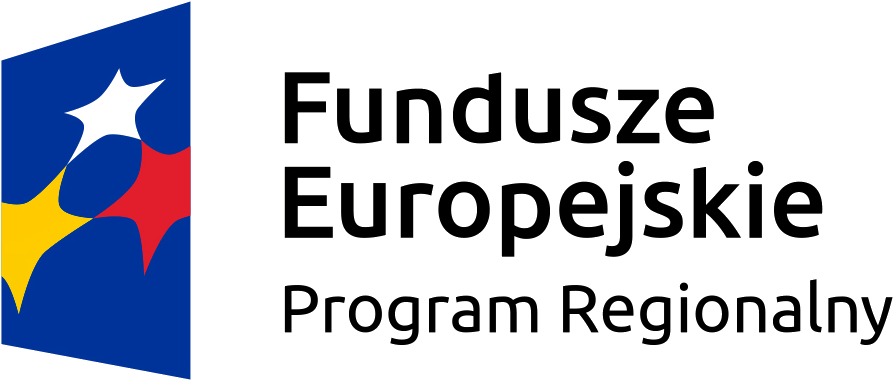 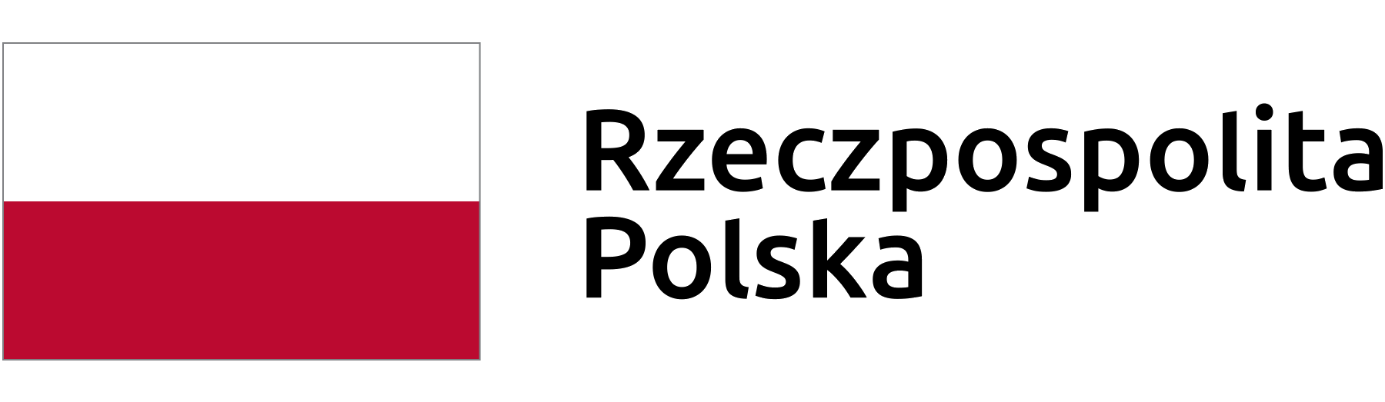 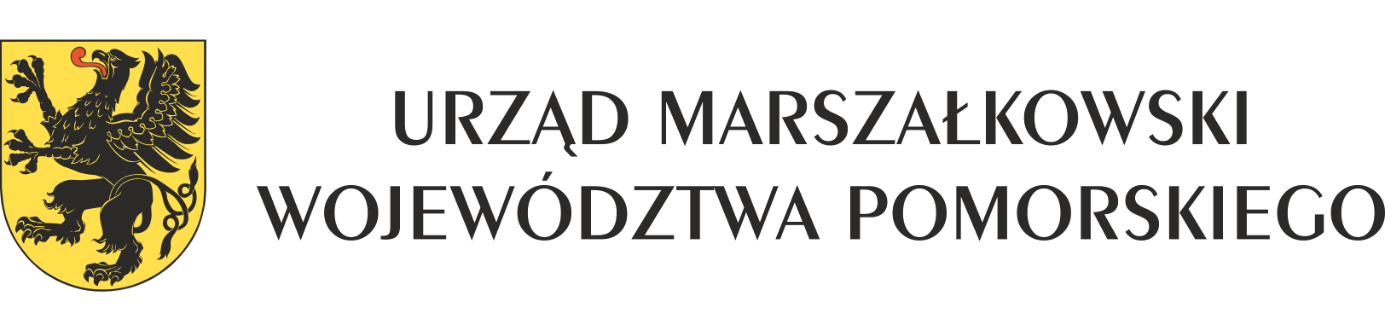 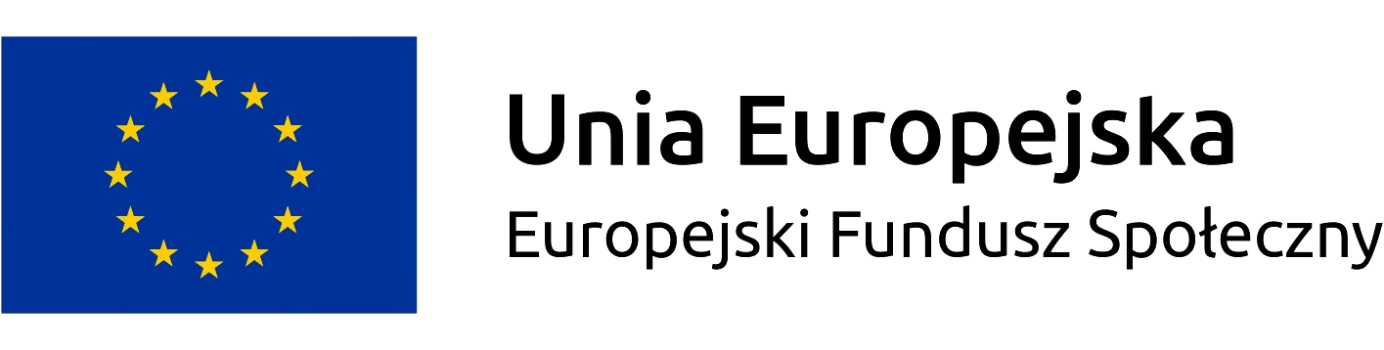 